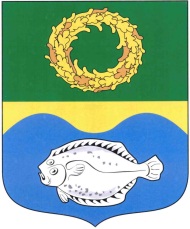    ОКРУЖНОЙ СОВЕТ ДЕПУТАТОВ               МУНИЦИПАЛЬНОГО ОБРАЗОВАНИЯ«ЗЕЛЕНОГРАДСКИЙ ГОРОДСКОЙ ОКРУГ»КАЛИНИНГРАДСКОЙ ОБЛАСТИ(второго созыва)РЕШЕНИЕ  от 17 сентября 2020 года                                                                    № 12  ЗеленоградскО прекращении полномочий главы администрации муниципального образования «Зеленоградский городской округ» Калининградской области Кошевого Сергея Андреевича В связи с истечением срока полномочий окружного Совета депутатов муниципального образования «Зеленоградский городской округ» Калининградской области первого созыва, принявшего решение о назначении Кошевого С.А. на должность главы администрации муниципального образования «Зеленоградский городской округ» Калининградской области, и началом работы окружного Совета депутатов муниципального образования «Зеленоградский городской округ» Калининградской области второго созыва, в соответствии с абзацем 2 части 2 статьи 37 Федерального закона от 6 октября 2003 года № 131-ФЗ «Об общих принципах организации местного самоуправления в Российской Федерации», на основании Устава муниципального образования «Зеленоградский городской округ» Калининградской области окружной Совет депутатов Зеленоградского городского округаРЕШИЛ:Прекратить полномочия главы администрации муниципального образования «Зеленоградский городской округ» Калининградской области Кошевого Сергея Андреевича 17 сентября 2020 года в связи с истечением срока действия контракта, абзац второй части 2 статьи 37 Федерального закона от 6 октября 2003 года № 131-ФЗ «Об общих принципах организации местного самоуправления в Российской Федерации».Председательствующий на заседании окружного Совета депутатовЗеленоградского городского округа                   	        В.Г. Ростовцев